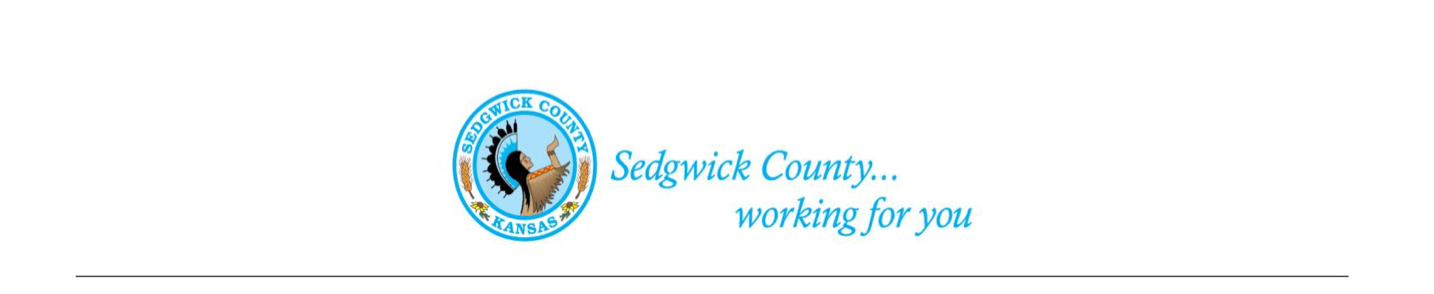 CITIZENS ADVISORY BOARD, DISTRICT 5 – MEETING AGENDA______________________________________________________________________________ Friday, May 6, 2022, 4:00PM				           	2937 E Oaklawn Dr, WichitaBoard Members: David Sowden Chairman, Fred Pinaire Vice-Chairman, Liz Loera Secretary, Amanda Amerine, Tanya Jacobucci, John Nicholas, Brad Smith, Janet Theoharis, Olivia Hayes, Joseph Elmore and Christopher WyantCounty Representatives: Commissioner Jim HowellORDER OF BUSINESSCall Meeting to OrderInvocation – Flag SaluteRoll Call – Determine Quorum Approval of Minutes – April 1, 2022PUBLIC AGENDAThe public agenda allows members of the public to present issues on the agenda to the Board or share other issues.NEW BUSINESSCommissioner Report (30mins)Budget for survey/search opinion (random sampling)BOARD ACTION ITEMS FOR NEXT MEETINGReview of future subject matter – determine priority and interestsWesley Hospital AMRSedgwick County Elections Office Tour/Election SecurityLobbying Opportunities with coordinating jurisdictions$17M Mental Health Facility – ARPA Funding?ICT-1 Follow UpCounty fines versus State Allowance ResolutionsCounty Ethics PolicyK15/95th St S Railroad OverpassADJOURNMENTThe next Citizens Advisory Board Meeting will be Friday, June 3, 2022 4:00pmDOCUMENTS:CAB 5 4/1/2022 Mins.County Upcoming Events (Tentative):County Closed:Memorial Day – Monday, May 30, 2022Independence Day – Monday, July 4, 2022Labor Day – Monday, September 5, 2022Veterans’ Day – Friday, November 11, 2022Thanksgiving – Thursday, November 24, 2022 – Friday, November 25, 2022Christmas – Monday, December 26, 2022Commissioner Howell Events:2nd Monday of each Month – Bullet Points @ Range 54 (5725 E Kellogg Dr S., Wichita) 4p-5:30p Last Friday of each Month – Cuppa Jo with Jim @ Calvary Baptist Church Gymnasium (1636 E. Patriot, Derby – enter through the glass doors on the East side of the Building) 7a-9a. 